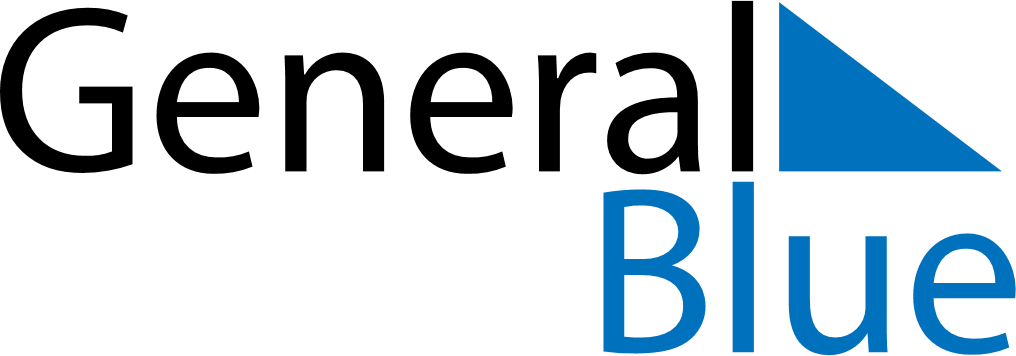 May 2020May 2020May 2020May 2020LatviaLatviaLatviaMondayTuesdayWednesdayThursdayFridaySaturdaySaturdaySunday1223Labour Day456789910Restoration of Independence dayMother’s Day111213141516161718192021222323242526272829303031